Ancient Rome and Armies IntroductionThe Roman Army ranged from 14000-16000 soldiers. At its largest state. There are about 20 legions in one army containing about 4000-6000 people. They had 10 cohorts in one legion. The Roman Army was well known around Europe. They conquered many places around the world. The Roman Army was ruled by many Generals and Leaders.  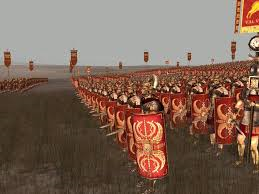      By: Colby and ZachWeapons and Armour    By: Colby and Zach  The Romans invented good weapons and armour. That’s what made them so powerful. Here are some examples. The Gladius is a sword that Roman soldiers used.  The Gladius is basically a regular sword. It was adopted by Romans from Celtic tribes of Spain. The Pilum was a javelin that was thrown when the army charged. It could penetrate enemies shield. The end fell off when it hit something hard so the enemies couldn’t pick it up. The Hasta is a spear. It is about 2 meters long and the shaft is made of ash. It was the first and last great Roman weapon.  The Plumbata was a throwing dart or arrow. It was adopted from the Greeks. The Pugio was dagger or knife. 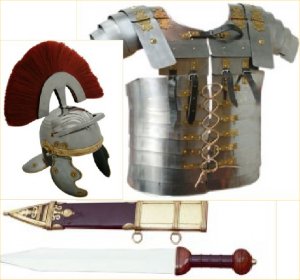 Every soldier in the army carried one and they were well favoured. The Spathea is a long sword. It was originally used by the cavalry unit but became used by the infantry. The hilt was usually made of wood. The armour was made up of 3 pieces. The cassis {helmet} and the body armour. They were made of iron strips fastened together with laces, hook and hinged at the back. Army TacticsThe Roman had many army tactics. They had formations that protect themselves from enemy fire. A few of these formations are. The Tortoise {as shown below} is a formation where soldiers make a shield wall in front and above them. The Pigs Head was where soldiers formed a wedge shape pushed away the enemy with their shields. The Square Formation is square formed with interlocking shields. The army approached in a certain formation {as shown below}. The infantry and the Auxiliaries attacked first then the reserves and the cavalry came in and the commanders stayed back and commanded the lesser army men. Here army commands, signa inferre=to attack. Signa Referre=to attack. Signa converte=turn around. Conversa signa inferre=to turn around and attack. Here are the roman army ranks. Recorded highest to lowest Commander/General, Legates/Lieutenants, and Military tributes, Centurions, Optio/Signifier/Tesserarius, Immunes, Roman Standards, Avocati/Veteran Soldiers and Munifex/Roman Soldiers. 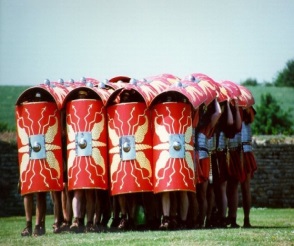 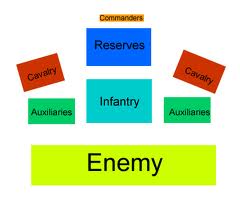 Army CampsThe Romans had very organized army camps. The Romans dug ditches to protect their camps. There were about hundred tents in one army camp. There were ten tents to one cohort. Each tent had eight people assigned to it.          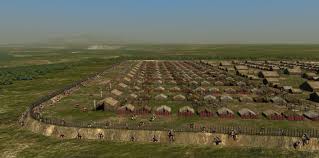  By: Colby and ZachConclusion The Roman Army was a big group of battle ready soldiers. With about 14000-16000 soldiers. The romans used many battle formations. Many were shield walls in different shapes. The roman weapons were very well made weapons. their Armour was made of iron strips attached to each other. The romans dug ditches to protect their camps. The camps contained about one hundred tents with eight people.       By: Colby and Zach        By: Colby and ZachAgosta, Loredana, Anne McRae, Lorenzo Cecchi, Luisa Della Porta, Alessandro Menchi, Manuela Cappon, Monica Favilli, and Paola Ravaglia. Ancient Rome. Florence, Italy: McRae, 2008. Print. "Ancient Roman Military, Army - Crystalinks." Ancient Roman Military, Army - Crystalinks. N.p., n.d. Web. 01 Mar. 2015. <http://www.crystalinks.com/romemilitary.html>. "Ancient Rome." History of for Kids: The Roman Army and Legion. N.p., n.d. Web. 26 Feb. 2015. Dark Night. N.p., n.d. Web. 3 Mar. 2015. <http%3A%2F%2Fwww.darkknightarmoury.com%2Fs-25-roman-daggers.aspx>. Darling, David. "Roman Camp." Roman Camp. N.p., n.d. Web. 24 Feb. 2015. <http://www.daviddarling.info/encyclopedia_of_history/R/Roman_camp.html>. "Famous Romans." Famous Romans. N.p., n.d. Web. 01 Mar. 2015. <http://www.roman-empire.net/children/famous.html>. "The First Romans in Carnuntum." Lbi-admin. N.p., n.d. Web. 04 Mar. 2015. "Fortified Camps | Tools of War | The Roman Military." Fortified Camps | Tools of War | The Roman Military. N.p., n.d. Web. 24 Feb. 2015. <http://romanmilitary.net/tools/camp/>. Gill, N.S. "Roman Army - Recruitment, Legions, Siege Warfare & More." N.p., n.d. Web. 25 Feb. 2015. <http://ancienthistory.about.com/od/romeweapons/p/RomanArmy.htm>. "GLADIUS MACHETE." Gladius Machete. N.p., n.d. Web. 02 Mar. 2015. <http://www.coldsteel.com/Product/97GMS/GLADIUS_MACHETE.aspx>. "History." Roman Legionary Soldier of the Second Augustan Legion. N.p., n.d. Web. 02 Mar. 2015. <http://www.caerleon.net/history/army/pilum.htm>. Lloyd, James. "Roman Army." Ancient History Encyclopedia. Ancient History Encyclopedia, 30 Apr. 2013. Web. 25 Feb. 2015. N.p., n.d. Web. "Pics For Roman Weapons Names." Pics For Roman Weapons Names. N.p., n.d. Web. 02 Mar. 2015. "Pix For Roman Army Formations Tactics." Pix For Roman Army Formations Tactics. N.p., n.d. Web. 03 Mar. 2015. <http://pixgood.com/roman-army-formations-tactics.html>. "Plumbata (roman Throwing Arrow)." Plumbata (Roman Throwing Arrow). N.p., n.d. Web. 03 Mar. 2015. <http://www.getdressedforbattle.co.uk/acatalog/Plumbata--roman-throwing-arrow--W_1816422000.html>. "Roman Army." BBC News. BBC, n.d. Web. 24 Feb. 2015. "Roman Army Camp." Roman Army Camp. N.p., n.d. Web. 26 Feb. 2015. "Roman Army Formations." Roman Army Formations. N.p., n.d. Web. 03 Mar. 2015. <http://historylink101.com/2/Rome/roman-army-formations.htm>. "Roman Army Formations." Taleworlds. N.p., n.d. Web. 3 Mar. 2015. <http%3A%2F%2Fforums.taleworlds.com%2Findex.php%3Ftopic%3D2975.1380>. "Roman Army Index." Roman Army Index. N.p., n.d. Web. 25 Feb. 2015. "Roman Army." N.p., n.d. Web. "Roman Rank." Hierarchystructure.com. N.p., n.d. Web. 24 Feb. 2015. <http%3A%2F%2Fwww.hierarchystructure.com%2Fwp-content%2Fuploads%2F2012%2F07%2FRoman-Military-Hierarchy1.jpgfor%20it.>. "Roman Uniform and Armour." Roman Uniform and Armour. N.p., n.d. Web. 03 Mar. 2015. <http://www.primaryhomeworkhelp.co.uk/romans/armour.html>. "Roman Weapons." Roman Weapons. N.p., n.d. Web. 24 Feb. 2015. <http://ancientmilitary.com/roman-weapons.htm>. "Romanarmyfood." N.p., n.d. Web. "SOUVENIER, STAGE, COSTUME ARMOR." SOUVENIER, STAGE, COSTUME ARMOR. N.p., n.d. Web. 02 Mar. 2015. <http://legvi.tripod.com/armamentarium/id314.html>. "Spartacus Educational." Spartacus Educational. N.p., n.d. Web. 23 Feb. 2015. <http://spartacus-educational.com/ROMmilitary.htm>. "Tactics." Tactics. N.p., n.d. Web. 25 Feb. 2015. 